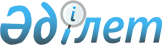 "Мемлекеттік құқықтық статистика және арнайы есепке алу туралы" Қазақстан Республикасының Заңына толықтыру енгізу туралы" Қазақстан Республикасы Заңының жобасы туралыҚазақстан Республикасы Үкіметінің 2011 жылғы 2 тамыздағы № 897 Қаулысы      Қазақстан Республикасының Үкіметі ҚАУЛЫ ЕТЕДІ:

      "Мемлекеттік құқықтық статистика және арнайы есепке алу туралы" Қазақстан Республикасының Заңына толықтыру енгізу туралы" Қазақстан Республикасы Заңының жобасы Қазақстан Республикасының Парламенті Мәжілісінің қарауына енгізілсін.      Қазақстан Республикасының

           Премьер-Министрі                      К. МәсімовЖОБА      ҚАЗАҚСТАН РЕСПУБЛИКАСЫНЫҢ ЗАҢЫ «Мемлекеттік құқықтық статистика және арнайы есепке алу туралы»

Қазақстан Республикасының Заңына толықтыру енгізу туралы       1-бап. «Мемлекеттік құқықтық статистика және арнайы есепке алу туралы» 2003 жылғы 22 желтоқсандағы Қазақстан Республикасының Заңына (Қазақстан Республикасы Парламентінің Жаршысы, 2003 ж., № 24, 176-құжат; 2005 ж., № 5, 5-құжат; 2009 ж., № 19, 88-құжат; 2010 ж., № 5, 23-құжат; 2011 ж., № 1, 3-құжат) мынадай толықтыру енгізілсін:

      12-баптың 3-тармағының 12) тармақшасындағы «адамдарды» деген сөзден кейін «;» белгісі қойылып, мынадай мазмұндағы 13) тармақшамен толықтырылсын: 

      «13) жол-көлік оқиғаларын және жол-көлік оқиғаларынан зардап шеккен адамдарды арнайы есепке алу iсiн жүргiзудi жүзеге асырады.».

      2-бап. Осы Заң алғашқы ресми жарияланғанынан кейін күнтізбелік он күн өткен соң қолданысқа енгізіледі.       Қазақстан Республикасының

           Президенті
					© 2012. Қазақстан Республикасы Әділет министрлігінің «Қазақстан Республикасының Заңнама және құқықтық ақпарат институты» ШЖҚ РМК
				